March 2023 Lunch MenuTommy’s Food Service @ School of the Incarnation“Great Food for Great kids”Combo lunch is $6.50 it includes the entrée, choice of milk or juice or bottled water.  Hotdog or grilled cheese, plus a side & drink (milk, juice or bottled water) is also combo lunch.  Available daily except pizza day: variety of subs, hotdog, and grilled cheese sandwich, homemade soup, pretzel and freshly baked cookies daily. Nachos on Wednesdays, ice cream on Tuesdays & pizza days.  We do not deep fry any food.  Prices and menu may change without notice.Please call us at the school cafeteria 410-519-2285 Ext. 2504 or E-mail us at lunch@schooloftheincarnation.org for any inquiries.                        Thank you, Tommy and IvannaMondayTuesdayWednesdayThursdayFriday1Breakfast for lunch Pancakes or French toast sticks, sausage, tater tots and baked apples w/ cinnamon sugar2Pizza Day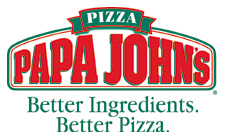 3SCHOOL CLOSED6Cheeseburger, French fries and veggie7      Cheese Ravioli with marinara sauce, meatballs and tossed salad8Walking taco, Spanish rice and corn9         Breakfast for lunch Pancakes or French toast sticks, sausage, tater tots and baked apples w/ cinnamon sugar10    Pizza Day13Chicken tenders, mashed potatoes with gravy and veggie14   2nd Grade Field tripRotini pasta with marinara sauce, meatballs and tossed salad15Breakfast for lunch Pancakes or French toast sticks, sausage, tater tots and baked apples w/ cinnamon sugar16   Pizza Day.                                                                                                                                                                                                                                                                                                                                                                                                                                                                                                                                                                                                                                                                                                                                                                                                                                                                                                                                                                                                                                                                                                                                                                                                                                                                                                                                                          1712:15 DISMISSALCAFETERIA CLOSED20SCHOOL CLOSED21Spaghetti with marinara sauce, meatballs and tossed salad22   Baked Potato Bar with cheddar cheese, bacon bits, broccoli, butter and sour cream23Breakfast for lunch Pancakes or French toast sticks, sausage, tater tots and baked apples w/ cinnamon sugar24      School MassPizza Day27Corn dogs/Chicken nuggets, homemade macaroni and cheese with veggie28Cheese Ravioli with marinara sauce, meatballs and tossed salad29            Philly Cheesesteak, French fries and veggie30      Breakfast for lunch Pancakes or French toast sticks, sausage, tater tots and baked apples w/ cinnamon sugar31  Pizza DayAla Carte Price List Only - Not available daily